ΘΕΜΑ: «Πρόσκληση εκδήλωσης ενδιαφέροντος ταξιδιωτικών γραφείων για πραγματοποίηση σχολικής εκδρομής»ΣΧΕΤ.:  	Παρακαλούμε όσα ταξιδιωτικά γραφεία επιθυμούν να εκδηλώσουν ενδιαφέρον και να υποβάλλουν τις προσφορές τους σχετικά  με την εκδρομή (ή Μετακίνηση)  του σχολείου μας.Η προσφορά κατατίθεται ή αποστέλλεται κλειστή στο σχολείο.Με κάθε προσφορά κατατίθεται από το ταξιδιωτικό γραφείο απαραιτήτως και Υπεύθυνη Δήλωση ότι διαθέτει, βεβαίωση συνδρομής των νομίμων προϋποθέσεων για τη λειτουργία τουριστικού γραφείου,  η  οποία βρίσκεται σε ισχύ. * Σε περίπτωση που  το σχολείο επιθυμεί την πρόβλεψη της επιστροφής των χρημάτων σε μαθητή σε περίπτωση που για αποδεδειγμένους λόγους ανωτέρας βίας ή αιφνίδιας ασθένειας ματαιωθεί η συμμετοχή του, τότε θα πρέπει να ζητηθεί ρητά και να προβλεφθεί και η συγκεκριμένη απαίτηση, στην πρόσθετη προαιρετική ασφάλεια.ΕΛΛΗΝΙΚΗ ΔΗΜΟΚΡΑΤΙΑΥΠΟΥΡΓΕΙΟ ΠΟΛΙΤΙΣΜΟΥ, ΠΑΙΔΕΙΑΣ ΚΑΙ ΘΡΗΣΚΕΥΜΑΤΩΝ-----ΠΕΡΙΦΕΡΕΙΑΚΗ ΔΙΕΥΘΥΝΣΗ Π.Ε. & Δ.Ε. Ν. ΑΙΓΑΙΟΥΔΙΕΥΘΥΝΣΗ  Π.Ε. ΚΥΚΛΑΔΩΝΔΗΜΟΤΙΚΟ ΣΧΟΛΕΙΟ ΝΑΟΥΣΑΣ ΠΑΡΟΥ           Νάουσα, 26-3-2015           Αρ. πρωτ.:  391Ταχ. Δ/νση:  Νάουσα – 84401 Πάρος Πληροφορίες: Βησσαρίων Παπάς Τηλέφωνο: 22840 51208 & 53365Fax: 22840 51208E-mail: mail@dim-naous.kyk.sch.grΠΡΟΣ:	Διεύθυνση Π.Ε. ΚυκλάδωνΣύνδεσμο των εν Ελλάδι Τουριστικών και Ταξιδιωτικών Γραφείων (ΗΑΤΤΑ)ΠΡΟΣ:	Διεύθυνση Π.Ε. ΚυκλάδωνΣύνδεσμο των εν Ελλάδι Τουριστικών και Ταξιδιωτικών Γραφείων (ΗΑΤΤΑ)1ΣΧΟΛΕΙΟΔημοτικό Σχολείο Νάουσας Πάρου, Νάουσα Πάρου, ΤΚ 84401, ΠάροςΤηλ/fax: 2284051208, mail@dim-naous.kyk.sch.gr 2ΠΡΟΟΡΙΣΜΟΣ  -  ΗΜΕΡΟΜΗΝΙΑ ΑΝΑΧΩΡΗΣΗΣ ΚΑΙ ΕΠΙΣΤΡΟΦΗΣΑθήνα Αναχώρηση από Πάρο για Πειραιά22-04-2015, 10:45 π.μ.  Αναχώρηση  από Πειραιά για Πάρο 24-04-2015, 17:30 μ.μ.3ΠΡΟΒΛΕΠΟΜΕΝΟΣ ΑΡΙΘΜ. ΣΥΜΜΕΤΕΧΟΝΤΩΝ (μαθητές / καθηγητές)Μαθητές: 23Γονείς: 22Εκπαιδευτικοί: 34ΜΕΤΑΦΟΡΙΚΟ/Α ΜΕΣΟ/Α – ΠΡΟΣΘΕΤΕΣ ΠΡΟΔΙΑΓΡΑΦΕΣΑκτοπλοϊκά εισιτήρια από Πάρο για Πειραιά και αντίστροφα σε αεροπορικού τύπου καθίσματα.Πιστοποιημένο λεωφορείο σύμφωνα με τις προδιαγραφές της Ελληνικής Νομοθεσίας περί σχολικών εκδρομών, που θα παραλάβει τους εκδρομείς από το λιμάνι του Πειραιά κατά την άφιξη τους από το πλοίο και θα τους επιστρέψει εκεί πριν την αναχώρησή τους για Πάρο.  Θα εκτιμηθεί θετικά πόσο καινούρια – πολυτελή είναι τα λεωφορεία και τι τεχνολογικές παροχές διαθέτουν.Το μεταφορικό μέσο του πρακτορείου πρέπει να είναι διαθέσιμο για την εξυπηρέτηση των εκδρομέων, σύμφωνα με το πρόγραμμα που παρατίθεται παρακάτω, και να υπάρχει ευελιξία στην πραγματοποίηση μικρών αλλαγών που θα συμβάλλουν στην βελτίωση της εκδρομής και στην ασφάλεια των εκδρομέων, εφόσον το προτείνει ο αρχηγός της εκδρομής (Ο εκπαιδευτικός του σχολείου που θα οριστεί).Οδηγό που θα είναι έμπειρος, ευγενικός και συνεργάσιμος.5ΚΑΤΗΓΟΡΙΑ ΚΑΤΑΛΥΜΑΤΟΣ- ΠΡΟΣΘΕΤΕΣ ΠΡΟΔΙΑΓΡΑΦΕΣ (μονόκλινα/δίκλινα/τρίκλινα-πρωινό ή ημιδιατροφή) Διαμονή στην Αθήνα. (Δύο διανυκτερεύσεις)  Το ξενοδοχείο πρέπει να είναι τουλάχιστον 3* αστέρων (θα αναφέρεται το όνομα και η κατηγορία του). Όλοι οι χώροι του θα είναι στη διάθεση των εκδρομέων και σε πλήρη λειτουργία, καθώς επίσης θα τηρούνται όλες οι προϋποθέσεις  για ασφαλή και σωστή διαμονή.Να έχει πλούσιο πρωινό και για τις δύο ημέρες (23 & 24/04), που θα παρέχεται εντός του ξενοδοχείου.6ΛΟΙΠΕΣ ΥΠΗΡΕΣΙΕΣ (πρόγραμμα,  παρακολούθηση εκδηλώσεων, επίσκεψη χώρων, γεύματα, κ.λπ.)Πρόγραμμα επισκέψεων στην Αθήνα Προτείνεται ως εξής:Τετάρτη 22/04/2015: Αναχώρηση από Πάρο με το πρωινό δρομολόγιο της Blue Star Ferries 10:45 για Πειραιά. Άφιξη στο Λιμάνι του Πειραιά στις 3:00 μ.μ. περίπου. Άμεση αναχώρηση από τον Πειραιά για το ξενοδοχείο προορισμού με το μισθωμένο λεωφορείο. Άφιξη στο ξενοδοχείο. Τακτοποίηση στα δωμάτια. Αναχώρηση από το ξενοδοχείο στις 18:00 για επίσκεψη στο Πλανητάριο (έχει κανονιστεί από το σχολείο) με το μισθωμένο λεωφορείο. Επιστροφή στις 22:00 στο ξενοδοχείο με το μισθωμένο λεωφορείο για ξεκούραση, φαγητό.Πέμπτη 23/4/15 : Αναχώρηση από το ξενοδοχείο στις 8:00 π.μ. για το Ίδρυμα Μείζονος Ελληνισμού (έχει κανονιστεί από το σχολείο) με το μισθωμένο λεωφορείο.Αναχώρηση με το μισθωμένο λεωφορείο στις 11:30 από το Ι.Μ.Ε. για τη Βουλή των Ελλήνων, όπου έχει προγραμματιστεί επίσκεψη στις 13:00. Επιστροφή στο ξενοδοχείο στις 15:00 για ξεκούραση και φαγητό.Παρασκευή 24/4/15:Αναχώρηση από το ξενοδοχείο στις 8:00 π.μ.  για το Μουσείο της Ακρόπολης (έχει κανονιστεί από το σχολείο) με το μισθωμένο λεωφορείο.Αναχώρηση στις 11:00 με το μισθωμένο λεωφορείο από το Μουσείο της Ακρόπολης με προορισμό το Αττικό Ζωολογικό Πάρκο (έχει κανονιστεί από το σχολείο). Αναχώρηση στις 14:30 από το Αττικό Ζωολογικό Πάρκο με προορισμό το Λιμάνι Πειραιά με το μισθωμένο λεωφορείο για το δρομολόγιο των 17:30 της Blue Star Ferries για Πάρο.Άφιξη στις 22:00 περίπου στην Πάρο. Λήξη εκδρομής.7ΥΠΟΧΡΕΩΤΙΚΗ ΑΣΦΑΛΙΣΗ ΕΥΘΥΝΗΣ ΔΙΟΡΓΑΝΩΤΗ (μόνο εάν πρόκειται για πολυήμερη εκδρομή)ΝΑΙ8ΠΡΟΣΘΕΤΗ ΠΡΟΑΙΡΕΤΙΚΗ ΑΣΦΑΛΙΣΗ ΚΑΛΥΨΗΣ ΕΞΟΔΩΝ ΣΕ ΠΕΡΙΠΤΩΣΗ ΑΤΥΧΗΜΑΤΟΣ Η΄ ΑΣΘΕΝΕΙΑΣ*  ΝΑΙ9ΤΕΛΙΚΗ ΣΥΝΟΛΙΚΗ ΤΙΜΗ ΟΡΓΑΝΩΜΕΝΟΥ ΤΑΞΙΔΙΟΥ (συμπερ. ΦΠΑ)ΝΑΙ10ΕΠΙΒΑΡΥΝΣΗ ΑΝΑ ΑΤΟΜΟ (συμπερ. ΦΠΑ)ΝΑΙ 11ΚΑΤΑΛΗΚΤΙΚΗ ΗΜΕΡΟΜΗΝΙΑ ΚΑΙ ΩΡΑ  ΥΠΟΒΟΛΗΣ ΠΡΟΣΦΟΡΑΣΤετάρτη 1-4-2015, 13:0012ΗΜΕΡΟΜΗΝΙΑ ΚΑΙ ΩΡΑ ΑΝΟΙΓΜΑΤΟΣ ΠΡΟΦΟΡΩΝΤετάρτη 1-4-2015, 14:00Ο ΔΙΕΥΘΥΝΤΗΣ ΤΟΥ ΣΧΟΛΕΙΟΥ ΒΗΣΣΑΡΙΩΝ ΠΑΠΑΣ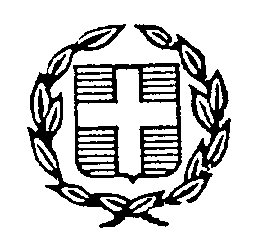 